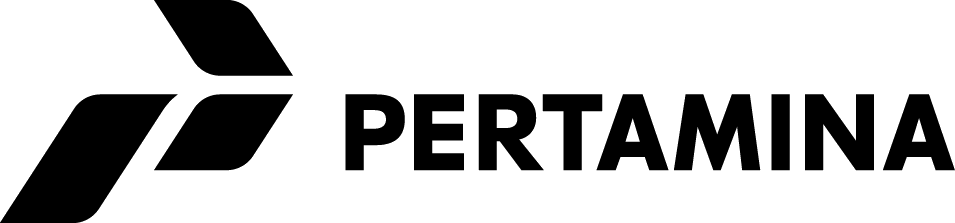 PT PERTAMINA (PERSERO)DIREKTORAT PEMASARAN & NIAGA PERKAPALANJl. Yos Sudarso 32-34 Tanjung Priok,  utaraTelp. 4301086 Fax. 439354022013B A B   IPERSYARATAN UMUM & ADMINISTRASIKETENTUAN UMUMPelaksanaan Pengadaan ini sepenuhnya mengacu pada Surat Keputusan Direktur Utama PT PERTAMINA (PERSERO) SK No. 057/C00000/2013-S0 tanggal 18 September 2013 tentang Pedoman Pengadaan Sewa Kapal di Lingkungan Shipping.Open BidSystem : Proses Pengadaan ini akan dilaksanakan berdasarkan pada sistem Pengadaan terbuka, sehingga seluruh Pemilik Kapal, Broker atau Agent dapat berpartisikasi dalam Pengadaan ini, tanpa adanya persyaratan untuk terlebih dahulu memiliki Surat Keterangan Terdaftar (SKT).Surat penawaran (Bentuk I) harus ditandatangani oleh pejabat yang berwenang mengacu anggaran dasar Perusahaan dari peserta lelang, di atas materai Rp.6.000,-Ship’s particulars and information, harus menggunakan format :Tidak diberlakukan bid bond (jaminan penawaran).Pemilik Kapal menjamin bahwa Validity penawaran, berlaku terhitung sejak closing date hingga setelah adanya penetapan pemenang dari Pertamina.Charter Party akan ditandatangani oleh pejabat yang berwenang dari masing-masing pihak diatas Materai Rp. 6.000,- dengan menggunakan form :Persyaratan Jumlah Peserta: Pengadaan dinyatakan sah dan akan dilanjutkan walaupun hanya terdapat 1 (satu) dokumen penawaran yang sah.Isi surat penawaran agar mengacu pada RKS maupun Berita Acara Prebid dan perubahan term & condition tidak dibenarkan.Peserta Pengadaan tidak diperbolehkan memberikan persyaratan tambahan selain persyaratan yang telah ditetapkan oleh Fungsi Chartering.Pembatasan Penawaran :Tidak diperkenankan untuk menawarkan kapal yang masih dalam keadaan disewa oleh Pertamina dengan akhir masa sewa (plus 15 hari) jatuh pada laycan yang telah ditentukan, kecuali terdapat surat redelivery notice dari fungsi Shipping Operation Pertamina.Tidak diperkenankan untuk menawarkan kapal yang masih dalam keadaan docking dengan akhir masa docking jatuh pada laycan yang telah ditetapkan. Untuk pengadaan dengan masa sewa 6 (enam) bulan atau kurang, kapal tidak diperkenankan untuk docking.Bagi perusahaan-perusahaan yang masih terlibat permasalahan/persengketaan baik diluar maupun didalam pengadilan atau sedang dikenakan sanksi Pertamina, tidak diperkenankan untuk mengikuti pelelangan. Sesuai keputusan Managemen Pertamina, bagi penyedia jasa yang bertindak selaku ship management dan mengelola kapal yang mengalami insiden yang berkaitan dengan safety dan oil pollution (Kebakaran, Pencemaran, Collision), dikategorikan kedalam penyedia jasa yang masih terlibat permasalahan dengan Pertamina. Dengan demikian, terhadap perusahaan-perusahaan tersebut (termasuk perusahaan-perusahaan dalam 1 (satu) grup) tidak diperkenankan untuk mengikuti proses pengadaan di Pertamina hingga jangka waktu yang akan ditentukan kembali oleh Managemen Pertamina.Jika kapal yang ditawarkan masih dalam proses pembangunan (New Building) pemilik kapal wajib mencantumkan pre Q88, Pre bentuk II (Pemakaian Bunker) dan Dokumen awal Kapal.Jika pemilik kapal bermaksud untuk menawarkan kapal yang masih dalam kondisi docking atau dalam proses pembangunan, maka pemilik kapal diwajibkan untuk melampirkan surat pernyataan yang turut ditandatangani oleh pihak shipyard/galangan bahwa Kapal akan dalam keadaan ready in all respect untuk delivery di pelabuhan tujuan yang ditunjuk oleh Pertamina pada laycan yang ditentukan.Masa sanggah berlaku selambat-lambatnya 2 hari kerja setelah penetapan calon pemenang lelang dengan ketentuan peserta yang menyanggah harus menyediakan Bond Sanggahan yang diterbitkan oleh Bank Umum minimal sebesar 3 % dari nilai Kontrak utama. Bond sanggahan akan dicairkan dan menjadi milik Pertamina apabila sanggahan tidak benar.Pertamina berhak untuk membatalkan pekerjaan jika terdapat perubahan rencana kerja tanpa memberikan kompensasi.Harga sewa yang ditawarkan untuk kontrak utama harus sama dengan harga sewa yang ditawarkan untuk opsi.Peserta pengadaan berkewajiban untuk menandatangani pernyataan Pakta Integritas (Form dapat di download di website www.pertamina.com/ShippingProcurement.aspx) bermaterai dan wajib melampirkan dalam dokumen pengadaan penawaran.Perhitungan freight cost mengacu sebagai berikut :Untuk Tanker / Satgas / SPOB menggunakan COT berdasarkan Pertamina’s Specification.Khusus untuk tugboat, faktor pembagi dalam perhitungan freight cost adalah Horse Power (HP) sesuai spesifikasi Pertamina. COT Based On: Dalam hal terdapat kapal yang ditawarkan memiliki draft yang lebih dalam dan COT lebih besar, maka wajib memberikan surat pernyataan yang menyatakan kapasitas COT kapal pada draft permintaan Pertamina yang disertai dengan hasil perhitungan berdasarkan deadweight scale. Bila tidak terdapat surat pernyataan yang dimaksud, penawaran akan di-diskualifikasi. Persyaratan Kapal Berbendera Indonesia :Guna mendukung penerapan Azas Cabotage di Indonesia, maka untuk Kapal dengan trading area Indonesian Waters (Domestik), management Pertamina telah menetapkan bahwa seluruh Kapal yang akan dicharter harus berbendera Indonesia.Batas waktu bagi Kapal yang sedang melaksanakan penggantian bendera menjadi Bendera Indonesia adalah selambat-lambatnya pada waktu closing dengan dilengkapi dokumen – dokumen pendukung (Minimal berita acara perubahan bendera dan surat – surat kapal sementara setelah yang diterbitkan setelah proses perubahan bendera)Pemilik Kapal bertanggung jawab atas seluruh biaya yang diperlukan dalam proses penggantian bendera dan juga bertanggung jawab sepenuhnya atas pemenuhan peraturan perundang-undangan yang berlaku, termasuk tetapi tidak terbatas pada peraturan Menteri Perdagangan RI No.58/M-DAG/PER/12/2010 tentang Ketentuan Impor Barang Modal Bukan Baru.Penentuan pemenang pengadaanakan didasarkan pada :Pemenuhan Persyaratan Administrasi dan Spesifikasi Teknis yang telah ditetapkan;Harga penawaran merupakan penawaran terbaik dari sisi freight cost;Harga penawaran telah sama atau dibawah Owner Estimate (OE) Pertamina atau OE revisi (jika ada).Freight Cost akan dihitung dengan mempertimbangan hal-hal sebagai berikut:Harga sewaPort charges (sesuai ukuran Kapal)Kecepatan kapal (harus sesuai dengan persyaratan teknis yang ditetapkan oleh Pertamina, yang akan digunakan sebagai parameter perhitungan dan dijaminkan dalam bentuk II), bila tidak sesuai, maka penawaran akan didiskualifikasi.Pemakaian bahan bakarPerhitungan freight cost akan didasarkan pada harga bahan bakar (Pertamina) sesuai dengan jenis bahan bakar yang ditawarkan oleh pemilik kapal.Cargo Tank Capacity (COT) sesuai dengan spesifikasi Pertamina.Peserta lelang tidak diperkenankan untuk mengubah data-data yang telah disampaikan dalam surat penawaran, dan apabila terjadi kesalahan data maka hal tersebut menjadi resiko peserta.PERTAMINA SAFETY APPROVALKapal yang akan ditawarkan dalam proses pengadaan ini wajib untuk telah memiliki Pertamina Safety Approval (PSA) dari fungsi SMR Pertamina yang menyatakan bahwa kapal accepted / dapat diterima untuk di operasikan oleh Pertamina.Peserta pengadaan diwajibkan untuk melampirkan Pertamina Safety Approval (PSA) sebagai salah satu persyaratan administrasi dalam dokumen penawaran pada saat closing.Dalam hal peserta pengadaan tidak melampirkan Pertamina Safety Approval (PSA) tersebut, maka penawaran akan didiskualifikasi.Dengan demikian, untuk pengurusan Pertamina Safety Approval (PSA), calon peserta Pengadaan dianjurkan untuk segera menghubungi fungsi SMR Pertamina di contact address yang akan disebutkan di bagian akhir RKS ini. Tata cara pengurusan Pertamina Safety Approval (PSA) dapat dilihat di website www.pertamina.com/SMR.Pemilik Kapal berkewajiban untuk me-maintain masa berlaku Pertamina Safety Approval dengan melaksanakan re-vetting dengan ketentuan sbb:Usia 0-5 Tahun : Setiap 1 (satu) Tahun SekaliUsia diatas 5 Tahun : Setiap 6 (enam) Bulan Sekali  PROSEDUR NEGOSIASIGuna mendapatkan harga yang lebih kompetitif bagi perusahaan, PERTAMINA akan melaksanakan negosiasi terhadap penawaran yang diajukan oleh peserta lelang. Negosiasi dilaksanakan dengan ketentuan:Negosiasi dilaksanakan selama 2 (dua) putaran, yaitu pertama dilaksanakan setelah pelaksanaan closing dan putaran kedua dilaksanakan re-negosiasi, baik dilaksanakan secara tertulis maupun secara tatap muka.PERTAMINA dapat melaksanakan negosiasi terhadap seluruh peserta baik secara tertutup, tatap muka maupun secara e-auction.Penawaran lebih dari 1 (satu):Dalam hal seluruh harga sewa yang ditawarkan oleh peserta lelang masih diatas Owner Estimate, maka PERTAMINA akan melaksanakan negosiasi penurunan harga sewa yang ditujukan terhadap maksimal 3 penawar terbaikdari sisi freight cost.Proses negosiasi dilaksanakan dengan cara :Nego I : Paper Auction (penawaran yang ada diadu dengan negosiasi harga sewa berdasarkan perhitungan freight cost secara amplop tertutup sebanyak 3 (tiga) putaran). Dalam hal sudah terdapat penawaran yang dari sisi freight cost merupakan harga penawaran terbaik dan harga sewa telah sama atau dibawah owner estimate, maka negosiasi akan dihentikan dan terhadap penawaran tersebut akan dinominasikan menjadi calon pemenang pengadaan.Nego II : Jika hasil negosiasi secara paper auction ini masih diatas OE, maka dilakukan negosiasi lanjutan dengan peserta terbaik pertama sajaNote: Dalam hal hasil negosiasi ii penawaran masih diatas owner estimate, maka peserta terbaik pertama dari sisi freight cost akan dilaporkan kepada manajemen untuk proses selanjutnya.Dalam hal sudah terdapat harga penawaran yang sama atau dibawah Owner Estimate, spesifikasi kapal yang ditawarkan telah sesuai atau lebih baik dari spesifikasi teknis yang ditetapkan PERTAMINA, maka terhadap penawar terbaik yang sama atau dibawah Owner Estimate tersebut langsung ditetapkan sebagai pemenang.Subject to Pertamina Management ApprovalJika hanya terdapat 1 (satu) penawaran :Jika terdapat hanya satu penawaran dan masih diatas OE, maka proses negosiasi dilaksanakan sesuai tata cara nego II diatas.Dalam hal penawaran yang disampaikan telah sama atau dibawah Owner Estimate, spesifikasi kapal yang ditawarkan telah sesuai atau lebih baik dari spesifikasi teknis yang ditetapkan PERTAMINA, maka terhadap penawar terbaik tersebut langsung ditetapkan sebagai calon pemenang.Subject to Pertamina Management Approval and survey result.KETENTUAN LAINKapasitas COT, cargo segregation dan pumping system dll, akan diverifikasi berdasarkan data kapal sesuai dengan lampiran dokumen/drawings kapal. Drawings/gambar kapal harus jelas dan dapat dibaca dengan baik, bila tidak dan jika dianggap dapat mengganggu verifikasi, dapat dinyatakan diskualifikasi.Kondisi delivery : Pemilik kapal menyetujui bahwa saat penyerahan kapal, kondisi tanki-tanki muatan, kerangan-kerangan dan saluran pipa-pipanya harus berada dalam keadaan bersih sehingga mampu dan siap untuk melaksanakan pengangkutan dan penyimpanan seluruh jenis muatan yang disyaratkan dalam spesifikasi teknis (ready in all respect). Biaya yang dikeluarkan selama kapal dinyatakan siap merupakan beban dari owner. Pada saat delivery, kapal harus memiliki coolant dengan jumlah yang cukup untuk mempersiapkan tanki untuk loading.Biaya Gassing Up dan Cooling Down, jika ada sebelum delivery atau setelah kapal melaksanakan dry docking merupakan tanggungan Pemilik Kapal.Semua data yang bersifat jaminan dari Peserta pelelangan akan diverifikasi dan akan dikonfirmasikan ulang, dan jika peserta pelelangan yang dimaksud menyatakan bahwa data tersebut benar adanya maka setiap sanggahan ataupun komplain dari peserta lelang lain hanya bisa ditindaklanjuti mengacu pada hasil performance survey.Pemakaian bahan bakar adalah MFO 380 cst untuk main engine, namun apabila kapal tidak dapat menggunakan bahan bakar tersebut, jenis bahan bakar harap dicantumkan dalam bentuk II dan akan di cek pada saat performance surveyPemilik kapal wajib menggunakan pelumas Pertamina dengan ketentuan Pertamina telah memperoleh approval certificate dari vendor mesin kapal yang bersangkutan. Pemilik kapal wajib untuk menyatakan hal ini dalam surat pernyataan yang dilampirkan dalam dokumen penawaran.Bila tidak terdapat dokumen tersebut maka akan didiskualifikasi.Kapal diwajibkan untuk memiliki jaringan internet untuk menerima dan mengirim email guna memudahkan komunikasi. Namun jika dalam kondisi kapal tidak dilengkapi dengan peralatan diatas maka Pertamina memiliki hak untuk menunda proses delivery ataupun pembatalan hasil lelang jika diperlukan. Allowance pemasangan alat tersebut diberikan 2 (dua) minggu setelah delivery.Vessel tracking yang sesuai dengan system Pertamina harus terpasang di kapal pada saat delivery, dalam hal vessel tracking belum terpasang, Pertamina akan memberi batas waktu selama 2 (dua) minggu setelah delivery. Apabila belum terpasang, maka Pertamina memiliki hak untuk menyatakan Kapal off hire dan jika 14 (empat belas) hari selanjutnya pemilik kapal belum juga melakukan pemasangan, maka Pertamina memiliki hak untuk melakukan terminasi awal.Biaya pemasangan dan berlangganan menjadi beban pemilik kapal, sedangkan biaya komunikasi yang digunakan untuk kepentingan Pertamina merupakan beban Pertamina.Beberapa provider yang kompatibel dengan sistem aplikasi Pertamina adalah Globe Wireless, AST (Applied Satellite Technology), Pointrek, SISFO, SOG dan Aims One, Pte., Ltd.Dalam hal Pertamina mensyaratkan adanya Terminal Approval, maka Pemilik Kapal berkewajiban untuk menyerahkan jaminan tertulis yang dituangkan dalam Surat Pernyataan, bahwa selama masa sewa, kapal yang ditawarkan dapat dioperasikan di terminal yang dipersyaratkan tersebut. Apabila dalam masa sewa kapal tidak dapat diterima pada terminal yang dipersyaratkan, maka Pertamina berhak melakukan terminasi awal.Ketentuan mengenai Power of Attorney (POA) Kapal yang akan ditawarkan adalah sebagai berikut:Dalam hal kapal yang ditawarkan adalah milik perusahaan lain, maka peserta pengadaan diwajibkan untuk melampirkan Power of Attorney (POA) dari pihak yang berwenang yaitu Registered Owner atau Disponent Owner (dilengkapi dengan penunjukkan dari Registered Owner). Power of Attorney (POA) yang berasal dari Agent / Broker / Ship Management ataupun pihak lainnya yang tidak dilengkapi dengan Power of Attorney (POA) dari Registered Owner / Disponent Owner, tidak dapat diterima dan penawarannya akan didiskualifikasi.Dalam hal terdapat 1 (satu) kapal yang ditawarkan oleh 2 (dua) perusahaan yang berbeda, maka Pertamina memiliki kewenangan penuh untuk memutuskan peserta yang diperkenankan untuk menawarkan atau peserta yang didiskualifikasi, dengan terlebih dahulu melakukan analisa dan klarifikasi perihal keabsahan Power of Attorney (POA) yang didapatkan oleh peserta yang menawarkan tersebut mengacu ketentuan yang diatur butir (a) diatas.Jika Pertamina mensyaratkan di dalam spesifikasi teknis sebagaimana yang diatur dalam BAB 3 dalam RKS ini, dalam hal kapal off-hire karena kerusakan atau melaksanakan dry docking sebagaimana yang diatur dalam ketentuan form Charter Party PERTATIME III, pemilik kapal berkewajiban untuk menyediakan kapal substitusi.Rekomendasi penggunaan First Class Reputable P& I ClubPertamina strongly recommended agar Pemilik Kapal dapatmenggunakan P&I Club yang termasuk dalam International reputable P&I Club, sebagai berikut:American Steamship Owners Mutual Protection & Indemnity Association, IncAssuranceforeningenSkuldGard P&I (Bermuda) LtdThe Britania Steam Ship Insurance Association LimitedThe Japan Ship Owner’s Mutual Protection & Indemnity AssociationThe London Steam-Ship Owner’s Mutual Insurance Association LimitedThe North of England Protecting & Indemnity Association LimitedShipowner’s Mutual Protection & Indemnity Association (Luxembourg)The Standard Steamship Owner’s Mutual Protection & Indemnity Association (Bermuda) LimitedThe Steamship Mutual Underwriting Association (Bermuda) LimitedThe Swedish Club United Kingdom Mutual Steam Ship Assurance Association (Bermuda) LimitedThe West England Ship Owners Mutual Insurance Association (Luxembourg)TATA TERTIB PENGADAANWalaupun peserta pengadaan tidak diwajibkan untuk menghadiri Prebid Meeting, sangat dianjurkan untuk mengikuti, agar dapat mengetahui penetapan-penetapan atau perubahan-perubahan yang terjadi pada saat prebid.Peserta pengadaan yang tidak mengikuti prebid meeting diwajibkan untuk tunduk pada ketetapan yang diputuskan dalam prebid.Kotak penawaran akan ditutup/closing tepat pada waktu closing yang telah ditetapkan sesuai penunjuk waktu (jam) yang tertera di ruang pengadaan.Penawaran yang diajukan setelah dilaksanakannya penutupan kotak penawaran akan didiskualifikasi.Setelah memasukkan penawarannya ke dalam kotak penawaran, peserta pengadaan diwajibkan untuk masuk ke dalam ruang pengadaan.Setelah dilaksanakannya penutupan kotak penawaran, peserta pengadaan tidak diperkenankan untuk mengajukan atau melakukan perubahan/revisi atas data atau keterangan yang telah disampaikan dalam surat penawaran, bentuk II atau dokumen lainnya.Setiap pertanyaan dan permintaan klarifikasi dari peserta pengadaan, wajib disampaikan secara tertib. Pertamina memiliki kewenangan penuh untuk memutuskan, menyatakan, menjawab pertanyaan dan klarifikasi dengan mengacu peraturan dan prosedur yang berlaku.BAB IIDOKUMEN PENAWARANDokumen penawaran yang harus disediakan oleh peserta pada proses closing dan jika tidak ada, Pertamina memiliki hak untuk men-diskualifikasi penawaran peserta adalah sebagai berikut sesuai dengan jenis Kapal yang dilaksanakan proses pengadaannya:Ketentuan Umum :Dokumen penawaran yang disampaikan cukup 1 (satu) set saja.Dokumen Komersial :Asli Bentuk I (Surat Penawaran) sesuai standar PertaminaAsli Bentuk II sesuai standar PertaminaOriginal Power of Attorney, jika kapal milik perusahaan lain (Asli dapat disusulkan selambat-lambatnya 3 (tiga) hari kerjasetelah penutupan kotak penawaran).Asli Jaminan tertulis dari Peserta Pengadaan berkaitan dengan Terminal Approval (jika dipersyaratkan)Asli Jaminan tertulis dari Peserta Pengadaan berkaitan dengan pemakaian Pelumas PertaminaAsli Surat pernyataan dari Peserta Pengadaan perihal kapasitas COT kapal dan perhitungannya sesuai draft spesifikasi Pertamina (dilampirkan hanya jika kapal yang ditawarkan memiliki draft yang lebih dalam dan kapasitas COT lebih besar)Copy Pertamina Safety Approval (PSA)Asli Pakta Integritas yang ditandatangani oleh pejabat yang berwenang dari perusahaan peserta lelang diatas materai Rp. 6,000.-Dokumen Teknis :Gas Tanker:Q88 versi terbaru & Gas Form CCopy Drawing Deadweight Scale, Cargo Capacity Plan, dan General Arrangement.Copy Class Certificate (Hull & Machinery).Certificate of Fitness (LPG Carrier).Copy International Load Line Certificate.Copy International Tonnage Measurement Certificate.Copy P&I Certificate.Copy Civil Liability for Bunker Oil Pollution Damage Convention Certificate (CLBC).Copy Ship Performance (Log Abstrak Deck & Engine) min. 3 voyage terakhir.Copy International Ship Security Certificate (ISSC).Copy Cargo Ship Safety Construction Certificate.Copy Cargo Ship Safety Equipment Certificate.Copy Cargo Ship Safety Radio Certificate.Copy Document of Compliance (DOC).Copy Safety Management Certificate (SMC).List Crew beserta posisinya di atas kapalCopy Builder Certificate (tidak diwajibkan).Copy CAP Certificate (apabila dipersyaratkan)Khusus untuk dokumen teknis nomor 1-4 wajib dilampirkan pada saat closing. Jika peserta pengadaan tidak melampirkan dokumen-dokumen tersebut, maka penawaran akan didiskualifikasi. Untuk dokumen teknis nomor 4-18 dapat disusulkan maksimal 3 hari kerja setelah closing.BAB IIIPERTAMINA’S SPECIFICATIONTechnical Specifications LPG Semi/Fully RefrigeratedTime Charter Term and ConditionsBAB IVAGENDA PENGADAANPeserta pengadaan diwajibkan untuk memasukkan penawaran selambat-lambatnya pada waktu yang telah ditetapkan diatas. Penawaran yang diajukan melewati batas waktu diatas akan dinyatakan diskualifikasi.  Lampiran ISurat Penawaran – Bentuk I(Diketik di atas Kop Surat Perusahaan Peserta Pemilihan langsung)S U R A T   P E N A W A R A N Nomor :Kepada Yth		: Manajer CharteringPerkapalanDirektorat Pemasaran & Niaga Jl. Yos Sudarso 32-34 Tanjung Priok  - UtaraPerihal			: Penawaran _____   ____________________________Dengan Hormat,Berdasarkan Invitation to Bid PT. Pertamina (Persero) No. ................................. Tanggal ........................ berkenaan dengan proses Pengadaan Kapal ..............................., kami yang bertanda tangan di bawah ini :	Nama		:  __________________________________________________	Jabatan		:  __________________________________________________Dalam hal ini bertindak untuk dan atas nama :	Perusahaan	: PT._______________________________________________	Alamat		: __________________________________________________	NPWP		: __________________________________________________Setelah membaca dan mempelajari dengan teliti dan seksama Invitation to Bid dan Rencana Kerja dan Syarat-syarat (RKS) untuk mengikuti Pelelangan dan Lampiran-lampirannya serta Berita Acara Penjelasan maupun ketentuan yang berlaku dan semua hal yang mungkin akan mempengaruhi pelaksanaan pekerjaan tersebut, bersama ini kami mengajukan Penawaran dan menyatakan sanggup untuk melaksanakan pekerjaan :Menyewakan kepada PT. PERTAMINA (PERSERO) _____ (_________) unit tanker, ukuran (DWT) _______________ Longton, dengan spesifikasi kapal sebagaimana terlampir.Harga Penawaran atas dasar Time charter per day, untuk lama charter __ (______) tahun plus charterer's option __ (______) bulan plus __ (______) bulan (charter period) masing-masing plus/minus 15 ( belas) hari (allowance period) sejak tanggal delivery kapal. Charterer dapat memperpanjang atau mengurangi lama charter (charter period) hingga 15 hari sebelum berakhirnya masa kontrak, dengan harga sewa charter tanker tersebut di bawah ini :Nama Kapal MT. _____________________, DWT ____________ Longton, Built ___________, Bendera _______________, dengan charter hire rate US. $ __________ (United States Dollars ________________________) per day.Nama Kapal MT. _____________________, DWT ____________ Longton, Built ___________, Bendera _______________, dengan charter hire rate US. $ __________ (United States Dollars ________________________) per day.Dengan ketentuan sebagai berikut :Kami sanggup menyewakan kapal tersebut diatas sesuai dengan ketentuan/persyaratan yang tercantum dalam Rencana Kerja dan Syarat-syarat (RKS) berikut lampiran-lampirannya serta Berita Acara Penjelasan Lelang dan dapat menerima semua ketentuan-ketentuan tersebut serta data-data teknis kapal yang tercantum dalam Spesifikasi Kapal yang diajukan, akan disesuaikan dengan hasil pelaksanaan survey sebelum kapal delivery untuk dijadikan ketentuan/persyaratan di dalam Charter party.Selanjutnya data-data teknis kapal yang kami ajukan dalam Surat Penawaran, bilamana terdapat hal-hal yang tidak sesuai dengan kondisi yang sebenarnya pada waktu kapal disurvey sebelum delivery maka semua risiko yang timbul (misalnya biaya-biaya yang telah dikeluarkan untuk survey kapal, pajak-pajak yang telah dibayar di muka dan risiko-risiko lainnya) sehingga dapat mengakibatkan pembatalan charter, maka semuanya menjadi tanggung jawab dan beban kami sepenuhnya.Kami akan tunduk dan mematuhi pula semua ketentuan SK Direksi Pertamina No. Kpts-025/C00000/2011-S0 tanggal 08 April 2011 perihal Pedoman Pengadaan Kapal Charter serta ketentuan-ketentuan/peraturan-peraturan yang ada hubungannya dengan pelaksanaan proyek tersebut.Jumlah harga penawaran (Charter Hire Rate) tersebut di atas sudah termasuk keuntungan, Overhead cost, semua jenis pungutan yang berlaku saat ini dan semua biaya-biaya yang menjadi beban/tanggung jawab Owners, baik yang ditentukan dalam Form Charter Party (Time Charter) maupun yang telah ditetapkan dalam TOR dan Berita Acara Penjelasan Lelang.Pajak-pajak yang berlaku di Indonesia yang dikenakan atas jumlah kotor uang sewa bulanan yang telah disetujui (PPh badan dan Undang-Undang Pajak Indonesia_ dan pajak atas penghasilan Awak Kapal, akan menjadi tanggungan Pemilik, berdasarkan peraturan yang berlaku dan perubahan-perubahannya, kecuali pajak pertambahan nilai (PPN).Semua pajak penghasilan atas badan harus dibayar dan dilaksanakan di muka untuk tiap-tiap bulan dan akan dipotong langsung dari pembayaran uang sewa bulanan.Seandainya Perjanjian Sewa nanti dibatalkan, karena sesuatu sebab yang disesuaikan dengan persyaratan Perjanjian (Charter Party), maka semua akibat yang berhubungan dengan pembayaran Pajak-Pajak yang telah dibayar di muka akan menjadi tanggung jawab dan risiko pemilik.Pajak Penghasilan Anak Buah Kapal (ABK), akan dibayar sendiri oleh Pemilik kapal, Agen atau Perantaranya. Jika kapal off hire, maka Pajak Penghasilan atas Badan akan dipotong dari sewa kotor bulanan setelah dikurangi tuntutan ganti rugi (claim) atas waktu yang hilang diluar sewa (off hire), tetapi tidak termasuk tuntutan ganti rugi atas pemakaian bahan bakar selama kapal berada di luar sewa.Masa laku Penawaran (validity of offer) berlaku sampai ada pengumuman pemenang lelang, minimal          60 (enam puluh) hari  terhitung saat tanggal penutupan penawaran. Untuk melengkapi penawaran kami ini, telampir disampaikan Dokumen Penawaran berikut Lampiran-lampirannya sesuai dengan yang telah ditentukan dalam TOR dan Berita Acara penjelasannya.Demikianlah Penawaran ini kami ajukan dengan penuh tanggung jawab serta mengikat dan jika seandainya terjadi pelanggaran terhadap ketentuan dalam Penawaran ini, maka kami bersedia dikenakan tindakan Administratif atau tindakan lainnya bedasarkan peraturan dan sesuai dengan ketentuan Hukum yang berlaku.						, 						PT.Materai Rp 6.000,00_________________________________Nama Jelas Penanda tangan dan jabatanLampiran IIBENTUK IIMenunjuk Surat Penawaran kami No. ____________________________ tanggal ________________ bersama ini disampaikan SPESIFIKASI KAPAL yang kami ajukan dalam Penawaran sebagai berikut :Selanjutnya kami menyatakan bahwa semua data Teknis kapal ini sesuai dengan kondisi kapal. Dalam hal ditemukan ketidaksesuaian antara data yang disampaikan dengan kondisi yang sebenarnya, maka segala risiko yang timbul menjadi beban dan tanggung jawab kami sepenuhnya.					Jakarta,					PT.					Materai Rp. 6000						___________________________Lampiran IIISurat Pernyataan Pelumas(Diketik di atas Kop Surat Perusahaan Peserta Lelang)SURAT PERNYATAANKami yang bertanda tangan di bawah ini:	Nama			:  ______________________________________________	Jabatan		:  ______________________________________________	Tempat Kedudukan	:  ______________________________________________Untuk mewakili dan karenanya bertindak untuk dan atas nama Pemilik Kapal, menawarkan kapal sebagai berikut:Nama	Kapal		:  ______________________________________________	DWT / COT		:  ______________________________________________	Bendera / YOB	:  ______________________________________________dengan ini memberikan jaminan tertulis bahwa kapal kami tersebut nantinya bersedia menggunakan Pelumas Pertamina dengan ketentuan Pertamina telah memperoleh approval certificate dari vendor mesin kapal yang bersangkutan.Demikian pernyataan ini kami buat dengan sebenar-benarnya untuk dapat dipergunakan sebagaimana mestinya.Jakarta, 						PT.Cap Perusahaan_________________________________Nama Jelas Penanda tangan dan jabatan Lampiran IVPakta Integritas Peserta PengadaanPAKTA INTEGRITASKepada Yth :Chartering ManagerDirektorat Pemasaran dan Niaga - PerkapalanPT PERTAMINA (PERSERO)Dengan hormat,Sehubungan dengan keikutsertaan kami, PT/CV  ______________ (“Perusahaan”) yang beralamat di ___________________, dalam proses pengadaan barang/jasa untuk Pekerjaan _________________ atas Invitation to Bid No. ____________, dengan ini kami menyatakan  hal-hal sebagaimana diuraikan berikut :Bahwa semua informasi yang kami sampaikan adalah benar, sehingga apabila dikemudian hari ditemukan adanya ketidaksesuaian atas informasi dimaksud, maka Perusahaan bersedia menerima sanksi administrative sesuai ketentuan yang berlaku di PT Pertamina (Persero), yaitu sesuai SK Direksi No. Kpts – 034/C00000/2010-S0 tanggal 2 Juni 2010.Jaminan Kewajaran HargaBahwa harga yang kami tawarkan sudah termasuk keuntungan dan semua pajak/keuntungan yang berlaku serta semua unsur biaya yang telah ditetapkan dalam dokumen pengadaan namun tidak termasuk Pajak Pertambahan Nilai (PPN 10%).Bahwa harga yang kami sampaikan adalah wajar. Bila di kemudian hari diketahui bahwa harga yang kami sampaikan menunjukkan/mengindikasikan adanya ketidakwajaran, maka kami sanggup mempertanggungjawabkan dan mengembalikan kelebihan harga tersebut ke PT Pertamina (Persero) dan dikenai sanksi (berlaku untuk perusahaan, pemilik dan pengurusnya) sesuai SK Direksi No. Kpts – 031/C00000/2010-S0 tanggal 2 Juni 2010 dan peraturan-peraturan lain yang berlaku.Bahwa Perusahaan dan Karyawan Perusahaan tidak memiliki benturan kepentingan dengan  PT Pertamina (Persero) yang membuat Perusahaan menjadi tidak patut untuk bertindak selaku Mitra Kerja PT Pertamina (Persero), termasuk :Kepentingan ekonomi secara langsung, hubungan asosiasi atau hubungan lainnya (baik pribadi ataupun keluarga) dengan Perusahaan Patungan PT Pertamina (Persero) atau Karyawan atau Direksi atau Komisaris atau pemegang saham pengendali atau penjamin Perusahaan Patungan dimaksud, atau kepentingan ekonomi tidak langsung yang bersifat material terhadap Perusahaan Patungan dimaksud.Selama berlangsungnya proses Pekerjaan dan sesudahnya tidak akan melakukan tindakan secara sengaja atau tidak sengaja, temasuk tetap tidak terbatas pada menerima pekerjaan dari pihak manapun secara langsung atau tidak langsung, yang mempunyai atau mengakibatkan timbulnya benturan kepentingan antara Perusahaan dengan PT Pertamina (Persero) atau Perusahaan Patungan dimaksud.Demikian pernyataan ini kami buat untuk dapat dipergunakan sebagimana mestinya guna memenuhi salah satu syarat dalam proses pengadaan barang/jasa untuk pekerjaan tersebut  diatas.Hormat Kami,Tempat, ……………….2013-TTD diatas Materai Rp. 6000,-- Cap perusahaan[______Nama_______]Jabatan : __________Lampiran VSurat Pernyataan Terminal Approval(Diketik di atas Kop Surat Perusahaan Peserta Lelang)SURAT PERNYATAANKami yang bertanda tangan di bawah ini:	Nama			:  ______________________________________________	Jabatan		:  ______________________________________________	Tempat Kedudukan	:  ______________________________________________Untuk mewakili dan karenanya bertindak untuk dan atas nama PT. ___________, dalam mengajukan penawaran kapal sebagai berikut:Nama	Kapal		:  ______________________________________________	DWT / COT		:  ______________________________________________	Bendera / YOB	:  ______________________________________________dengan ini memberikan jaminan bahwa kapal yang ditawarkan tersebut, dapat memperoleh Terminal Approval dari STS Approval dan SIRE Approval selama jangka waktu sewa.Dalam hal kami gagal untuk memperoleh Terminal Approval atau gagal me-maintain Terminal Approval tersebut, maka kami bersedia untuk dinyatakan gagal / didiskualifikasi dan bersedia untuk dikenakan sanksi sesuai ketentuan Pertamina dan selanjutnya bersedia untuk dilaksanakannya early terminasi.Demikian pernyataan ini kami buat dengan sebenar-benarnya untuk dapat dipergunakan sebagaimana mestinya.Jakarta, 						PT.Cap Perusahaan_________________________________					Nama Jelas Penanda tangan dan jabatanLampiran VIPower Of AttorneyPOWER OF ATTORNEYBY THIS POWER OF ATTORNEY made this ........ day of ..……..………….Two Thousand and twelve, a corporation incorporated and existing under the laws of the ……………….…… having its Registered Office at (full address) …………. (“the Corporation”) as the Owners / Desponent Owners DOES HEREBY APPOINT PT. …………………….. of (full address) Jalan …………………………., Jakarta (Indonesia) as Owner’s Agent of this Corporation with full power and authority to offer, negotiate, conclude, sign and execute a Fixture-Note, Time Charter Party and its Addenda Charter – Party, and invoicing in respect of the Corporation’s Vessel MT. ………………., S.DWT …………., Longton, Flag ………… with PT. PERTAMINA (PERSERO) of Jalan Yos Sudarso No. 32 – 34  (“the Charterers”) under the terms and conditions.The Owner’s Agent may deem fit and proper for the benefit of this Corporation and to sign and execute any other necessary documents which the Owner’s Agent may think appropriate in relation to the aforesaid Charter.IN WITNESS WHEREOF the Corporation has hereunto signed and sealed this Power of Attorney the date and year first above written.Lampiran VIIContact AddressCharteringCharteringTanker Gas & Non FuelSafety Management RepresentativeContract & AdministrationRENCANA KERJA DAN SYARAT-SYARATAdministrative, Technical & Commercial RequirementTime Charter Vessel ProcurementCHARTERING DEPT.Type of VesselMRGCCOT8,000 MTNumber of Unit1 (One)Laycan01 – 05 JANUARI 2014Oil TankerQuestionaire 88 (Q88) dari IntertankoGas TankerGas Form C& Q88SPOB, Tug Boat / Oil Barge Ship ParticularOil TankerPERTATIME IIIGas TankerPERTATIME IIISPOB, Tug Boat / Oil Barge Baltime 1939 With Pertamina’s Amendment1.DWT / Hull:About About About About 20,000 MT    20,000 MT    20,000 MT    20,000 MT    2.Year of Built & Flag:1983 up1983 up1983 up//IndonesiaIndonesiaIndonesiaIndonesia3.COT Capacity (98%):Min. 8,000 MT(C3: Min. 7,855 CuM & C4: Min. 6,965 CuM)Min. 8,000 MT(C3: Min. 7,855 CuM & C4: Min. 6,965 CuM)Min. 8,000 MT(C3: Min. 7,855 CuM & C4: Min. 6,965 CuM)Min. 8,000 MT(C3: Min. 7,855 CuM & C4: Min. 6,965 CuM)Min. 8,000 MT(C3: Min. 7,855 CuM & C4: Min. 6,965 CuM)Min. 8,000 MT(C3: Min. 7,855 CuM & C4: Min. 6,965 CuM)Min. 8,000 MT(C3: Min. 7,855 CuM & C4: Min. 6,965 CuM)Min. 8,000 MT(C3: Min. 7,855 CuM & C4: Min. 6,965 CuM)Min. 8,000 MT(C3: Min. 7,855 CuM & C4: Min. 6,965 CuM)4.Cargo Composition:50 % Propane, 50% Butane50 % Propane, 50% Butane50 % Propane, 50% Butane50 % Propane, 50% Butane50 % Propane, 50% Butane50 % Propane, 50% Butane50 % Propane, 50% Butane50 % Propane, 50% Butane50 % Propane, 50% Butane5.Safe Draft:Max. 9MMax. 9MMax. 9MMax. 9MMax. 9MMax. 9MMax. 9MMax. 9MMax. 9M6.LOA:Max.Max.160160160160160160M7.Service Speed:Min.Min.1313131313KnotsKnots8.Type of Cargo:Loading:LPG RefrigeratedLPG RefrigeratedLPG RefrigeratedLPG RefrigeratedLPG RefrigeratedLPG RefrigeratedLPG RefrigeratedLPG RefrigeratedLPG RefrigeratedDischarging:LPG Refrigerated, LPG Pressurized Mix. LPG Refrigerated, LPG Pressurized Mix. LPG Refrigerated, LPG Pressurized Mix. LPG Refrigerated, LPG Pressurized Mix. LPG Refrigerated, LPG Pressurized Mix. LPG Refrigerated, LPG Pressurized Mix. LPG Refrigerated, LPG Pressurized Mix. LPG Refrigerated, LPG Pressurized Mix. LPG Refrigerated, LPG Pressurized Mix. 9.Cargo Segregation:Min22222GradesGradesGrades10.Cargo Re-Heater:RequiredRequiredRequiredRequiredRequiredRequiredRequiredRequiredRequired11.Derrick / Crane:Min. 5 TonsMin. 5 TonsMin. 5 TonsMin. 5 TonsMin. 5 TonsMin. 5 TonsMin. 5 TonsMin. 5 TonsMin. 5 Tons12.Discharging Rate / Pressure:- Cargo Refrigerated:Min. 2,000 M³/hourMin. 2,000 M³/hourMin. 2,000 M³/hourMin. 2,000 M³/hourMin. 2,000 M³/hourMin. 2,000 M³/hourMin. 2,000 M³/hourMin. 2,000 M³/hourMin. 2,000 M³/hour.- Cargo Pressurized:Min. 350 M³/hour or Press 11 kgf/cm2Min. 350 M³/hour or Press 11 kgf/cm2Min. 350 M³/hour or Press 11 kgf/cm2Min. 350 M³/hour or Press 11 kgf/cm2Min. 350 M³/hour or Press 11 kgf/cm2Min. 350 M³/hour or Press 11 kgf/cm2Min. 350 M³/hour or Press 11 kgf/cm2Min. 350 M³/hour or Press 11 kgf/cm2Min. 350 M³/hour or Press 11 kgf/cm213.Loading Rate:Min. 2,000 M³/hourMin. 2,000 M³/hourMin. 2,000 M³/hourMin. 2,000 M³/hourMin. 2,000 M³/hourMin. 2,000 M³/hourMin. 2,000 M³/hourMin. 2,000 M³/hourMin. 2,000 M³/hour14.Bunker Consumption:MFO 380 Cst (Spec Pertamina / MIGAS Indonesia)	MFO 380 Cst (Spec Pertamina / MIGAS Indonesia)	MFO 380 Cst (Spec Pertamina / MIGAS Indonesia)	MFO 380 Cst (Spec Pertamina / MIGAS Indonesia)	MFO 380 Cst (Spec Pertamina / MIGAS Indonesia)	MFO 380 Cst (Spec Pertamina / MIGAS Indonesia)	MFO 380 Cst (Spec Pertamina / MIGAS Indonesia)	MFO 380 Cst (Spec Pertamina / MIGAS Indonesia)	MFO 380 Cst (Spec Pertamina / MIGAS Indonesia)	15.Segregated Ballast Tank:RequiredRequiredRequiredRequiredRequiredRequiredRequiredRequiredRequired16.Terminal Approval:STS Approval, SIRE ApprovalSTS Approval, SIRE ApprovalSTS Approval, SIRE ApprovalSTS Approval, SIRE ApprovalSTS Approval, SIRE ApprovalSTS Approval, SIRE ApprovalSTS Approval, SIRE ApprovalSTS Approval, SIRE ApprovalSTS Approval, SIRE Approval17.Trading Area:Indonesian WaterIndonesian WaterIndonesian WaterIndonesian WaterIndonesian WaterIndonesian WaterIndonesian WaterIndonesian WaterIndonesian WaterAdditional RequirementAdditional RequirementAdditional RequirementAdditional RequirementAdditional RequirementAdditional RequirementAdditional RequirementAdditional RequirementAdditional RequirementAdditional RequirementAdditional RequirementAdditional Requirement1.Vessel Tracking:RequiredRequiredRequiredRequiredRequiredRequiredRequiredRequiredRequired2.Internet on Board:RequiredRequiredRequiredRequiredRequiredRequiredRequiredRequiredRequired3.Lube Oil:Pertamina ProductPertamina ProductPertamina ProductPertamina ProductPertamina ProductPertamina ProductPertamina ProductPertamina ProductPertamina Product1.Unit Vessel:1 (one) Unit1 (one) Unit2.Main Charter Periode:3Months3.Charterers Option Period:3+3Months4.Laycan:01 – 05 Januari 201401 – 05 Januari 20145.Unavoidable Transportation Loss:Max 0.09% / gradeMax 0.09% / grade6.Klausul Substitusi:RequiredRequired7.Charter Party:Pertatime IIIPertatime III8. Pertamina Safety Approval:RequiredRequired9.Revetting applied every :1 (one) year for vessel with YOB 0-5 years6 (six) months for vessel with YOB above 5 years1 (one) year for vessel with YOB 0-5 years6 (six) months for vessel with YOB above 5 yearsAGENDADATETIMETEMPATPre Bid Meeting24 Oktober 201310.00 WIBPT. PERTAMINA (PERSERO)Marketing & Trading Directorate – ShippingJl. Yos Sudarso 32-34, Tg. Priok Jakarta7th Floor Meeting RoomClosing Meeting31 Oktober 201310.00 WIBPT. PERTAMINA (PERSERO)Marketing & Trading Directorate – ShippingJl. Yos Sudarso 32-34, Tg. Priok Jakarta7th Floor Meeting Room1.Nama KapalNama KapalNama Kapal:2.TipeTipeTipe:3.Bendera/ClassBendera/ClassBendera/Class:4.Year of BuiltYear of BuiltYear of Built:5.Cargo Tank Capacity (98%)Cargo Tank Capacity (98%)Cargo Tank Capacity (98%):6.DWTDWTDWT:7.Gross Registered TonnageGross Registered TonnageGross Registered Tonnage:8.Net Registered TonnageNet Registered TonnageNet Registered Tonnage:9.Draft (Summer)Draft (Summer)Draft (Summer):10.Lenght Over AllLenght Over AllLenght Over All:11.Breadth ExtremeBreadth ExtremeBreadth Extreme:Depth Extreme:Depth Extreme:Depth Extreme:Depth Extreme:Depth Extreme:Depth Extreme:Depth Extreme:Depth Extreme:12.Loading RateLoading RateLoading Rate:13.Discharging RateDischarging RateDischarging Rate:Back Press:Back Press:Back Press:Back Press:Back Press:Back Press:Back Press:Back Press:14.Discharging Rate CummulativeDischarging Rate CummulativeDischarging Rate Cummulative:15.Cargo PumpCargo PumpCargo Pump:16.Cargo SegregationCargo SegregationCargo Segregation:17.Cargo Oil Tank CoatingCargo Oil Tank CoatingCargo Oil Tank Coating:18.Cargo Oil Tank HeatingCargo Oil Tank HeatingCargo Oil Tank Heating:19.Segregated Ballast TankSegregated Ballast TankSegregated Ballast Tank:20.LaycanLaycanLaycan:21.AktifitasAktifitasAktifitas:Konsumsi Bahan BakarKonsumsi Bahan BakarKonsumsi Bahan BakarKonsumsi Bahan BakarKonsumsi Bahan BakarKonsumsi Bahan BakarKonsumsi Bahan BakarKonsumsi Bahan BakarKonsumsi Bahan BakarKonsumsi Bahan BakarKonsumsi Bahan BakarKonsumsi Bahan Bakar21.Max SpeedMax SpeedMax Speed:MFOMFOMFOMDOMDOMDOMDOMDOMDOHSDHSDHSD21.LadenKnots:Day/HrDay/HrDay/HrDay/HrDay/HrDay/Hr21.BallastKnots:Day/HrDay/HrDay/HrDay/HrDay/HrDay/Hr21.Service SpeedService SpeedService SpeedMFOMFOMFOMDOMDOMDOMDOMDOMDOHSDHSDHSD21.LadenKnotsDay/HrDay/HrDay/HrDay/HrDay/HrDay/Hr21.BallastKnotsDay/HrDay/HrDay/HrDay/HrDay/HrDay/Hr21.Port ActivityPort ActivityPort ActivityMFOMFOMFOMDOMDOMDOMDOMDOMDOHSDHSDHSD21.LoadingLoadingLoadingDay/HrDay/HrDay/HrDay/HrDay/HrDay/Hr21.Discharge Without HeatingDischarge Without HeatingDischarge Without HeatingDay/HrDay/HrDay/HrDay/HrDay/HrDay/Hr21.IdleIdleIdleDay/HrDay/HrDay/HrDay/HrDay/HrDay/Hr21.Mooring Unmooring/ManouveringMooring Unmooring/ManouveringMooring Unmooring/ManouveringDay/HrDay/HrDay/HrDay/HrDay/HrDay/Hr21.IGSIGSIGSDay/HrDay/HrDay/HrDay/HrDay/HrDay/Hr21.Ballast/Deballast (Max 6 Hours)Ballast/Deballast (Max 6 Hours)Ballast/Deballast (Max 6 Hours)Day/HrDay/HrDay/HrDay/HrDay/HrDay/Hr21.Tank CleaningTank CleaningTank CleaningDay/HrDay/HrDay/HrDay/HrDay/HrDay/Hr22.Kapasitas Tanki Bunker dan Fresh WaterKapasitas Tanki Bunker dan Fresh WaterKapasitas Tanki Bunker dan Fresh Water:MFOM3M3HSDM322.Kapasitas Tanki Bunker dan Fresh WaterKapasitas Tanki Bunker dan Fresh WaterKapasitas Tanki Bunker dan Fresh Water:MDOM3M3F.W.M323.Last Periodical DrydockingLast Periodical DrydockingLast Periodical Drydocking:23.Next Periodical DrydockingNext Periodical DrydockingNext Periodical Drydocking:24.Call SignCall SignCall Sign:25.Vessel TrackingVessel TrackingVessel Tracking:26.Internet on BoardInternet on BoardInternet on Board:27.Derrick / CraneDerrick / CraneDerrick / Crane:28.OwnerOwnerOwner:PT.PT.PT.PT.PT.PT.PT.PT.PT.PT.PT.PT.29.BrokerBrokerBroker:PT.PT.PT.PT.PT.PT.PT.PT.PT.PT.PT.PT.30.Ship ManagerShip ManagerShip Manager:PT.PT.PT.PT.PT.PT.PT.PT.PT.PT.PT.PT.31.Posisi Kapal Saat IniPosisi Kapal Saat IniPosisi Kapal Saat Ini:SEALED with the Corporate Seal of …………………..……………………………………………………………..and signed by Mr ………………………………………..a Director of the said Corporation by virtue  of the resolutions passed by the Board of Director of the said Corporation on this …………… day of ………….……. 2011))))))COMPANY SEAL(Signature)Arief K. Risdianto+6221 4301086 Ext 846708161652408 (Mobile)arief.risdianto@pertamina.comYenni Rahmawati+6221 4301086 Ext. 8410081386054056yenni.rahmawati@pertamina.comSukarna+6221 4301086 Ext 85500813 1474 7064 (Mobile)sukarna1@pertamina.comHeinrich Parera+6221 4301086 Ext 8669081398884441 (Mobile)heinrich.pparera@ pertamina.comMuhamad Reza Phalevi+6221 4301086 Ext 8426muhamad.phalevi@pertamina.comSofian+6221 4301086 Ext 8682sofian@ pertamina.comFinal Asmen+6221 4301086 Ext 834508170140418 (Mobile)final@pertamina.com